 МИНИСТЕРСТВО ОБРАЗОВАНИЯ И НАУКИ РЕСПУБЛИКИ САХА (ЯКУТИЯ)
ГОСУДАРСТВЕННОЕ АВТОНОМНОЕ ОБРАЗОВАТЕЛЬНОЕ УЧРЕЖДЕНИЕ РЕСПУБЛИКИ САХА (ЯКУТИЯ)«РЕГИОНАЛЬНЫЙ ТЕХНИЧЕСКИЙ КОЛЛЕДЖ В Г. МИРНОМ» «УДАЧНИНСКОЕ ОТДЕЛЕНИЕ ГОРНОТЕХНИЧЕСКОЙ ПРОМЫШЛЕННОСТИ»ИССЛЕДОВАТЕЛЬСКАЯ РАБОТАпо учебной дисциплине Физикана тему“Агрегатное состояние желе”Автор:Хайбуллин Азат Айнурович II курс Р-22/9у21.01.10. Ремонтник горного оборудованияРуководитель проекта:                                                                                                       Кыдрашева Чечек Михайловна г. Удачный, 2023г.СОДЕРЖАНИЕВВЕДЕНИЕ     Желе - это кондитерское изделие, обычно в форме гелевой массы, которая изготавливается из фруктового сока, сахара и желатина. Желе имеет желатиновую текстуру и сладкий вкус, и часто используется в качестве десерта или начинки для пирожных и конфет. Оно также может быть ароматизировано и окрашено в различные цвета. (Рис.1)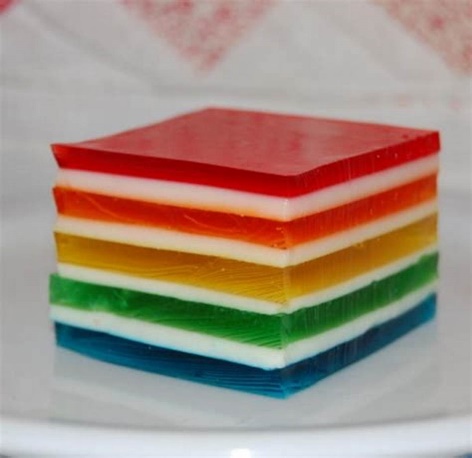 Рис.1. Фруктовое желеДанная работа будет посвящена рассмотрению вопроса, какое же агрегатное состояние у желе.Объект исследования: фруктовое желе.                                                         Предмет исследования: агрегатное состояние желе.Цель исследования: определить, к какому агрегатному состоянию относится желе.Задачи исследования:1. Поиск и изучение теоретической литературы;2. собрать сведения о свойствах веществ в различных агрегатных состояниях; 3. исследовать различные свойства желе;4. определить агрегатное состояние желе.Методы исследования: 1. Теоретические: изучение литературы по заявленной теме исследования, классификация собранных материалов, обобщение материалов. 2. Эмпирические: Поставить физические эксперименты для определения агрегатного состояния желе.Гипотеза исследования: Изменение концентрации и температуры влияет на агрегатное состояние желе, приводя к твердому, жидкому или гелеподобному состоянию.Желе – это, жидкость.Итогом данной работы станет определение агрегатного состояния желе.1. ТЕОРЕТИЧЕСКАЯ ЧАСТЬ1.1. Историческая справкаЖелем (от фр. gelйe — студень, гель, желе) — пищевой коллоидный раствор (обычно на основе фруктов), в который добавляют желатин (пектин, агар), причём при остывании вся масса получает студенистый вид.Желе готовится также вываркой желатина из телячьих ног и голов. Сладкие желе называют фр. gelйe, в отличие от мясных желе, которые называют фр. l’aspic (откуда искажённое: ланшпиг), а покрытому ими блюду, по-русски — заливное или холодец. Фруктовые желе из фруктов и плодов, содержащих много пектина, можно получать и без добавки к ним желатина, так как пектин и сам придаёт сиропу студенистый вид. Чаще всего такое желе делают из кисловатых, преимущественно антоновских яблок, и потом окрашивают его шпинатом в зелёный и кармином — в красный цвет.Травяное желе (англ. Grass jelly) — десерт, употребляемый в пищу в Китае, на Тайване и в странах Юго-Восточной Азии. В азиатских супермаркетах оно продаётся расфасованным в пакетах или в канистрах.Травяное желе изготавливается путём кипячения слегка перебродивших листьев и стеблей Mesona chinensis с карбонатом калия и небольшим количеством крахмала в течение нескольких часов. Затем жидкость сливается, а полученная желеобразная масса нарезается кубиками или другими формами. После этого желе может мешаться с сиропом, для изготовления десерта или прохладительного напитка, употребляемого в жаркую погоду. Травяное желе также может употребляться с соевым молоком. При этом чёрная желеобразная масса с молочно-белой жидкостью смотрится очень пикантно и декоративно.1.2. Свойства тел в различных агрегатных состоянияхТвердое тело - агрегатное состояние вещества, характеризующееся стабильностью формы. Твердое тело в отличие от жидкости и газа препятствует изменению формы за счет возникновения в нем упругих сил. В твердом теле частицы совершают малые тепловые колебания около некоторых положений равновесия. Твердые тела могут находиться в кристаллическом или аморфном. (Рис.2)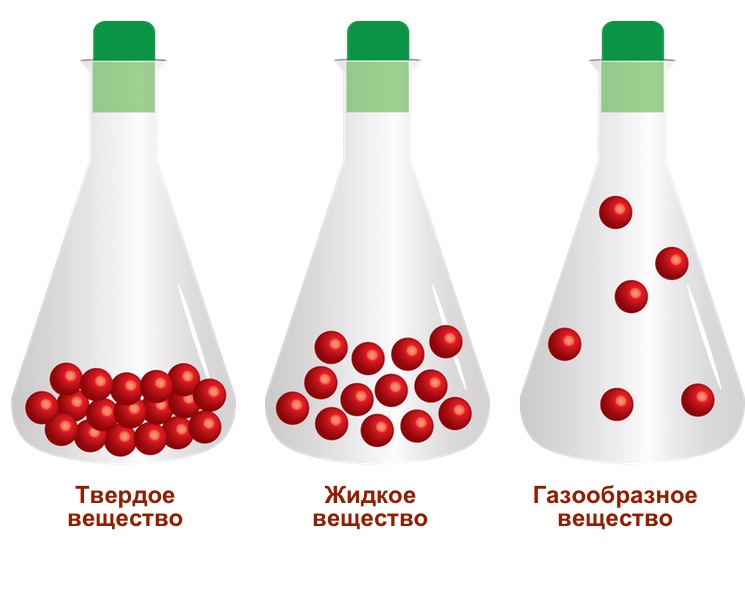 Рис.2. Твердое вещество Основные свойства:Жесткость и прочность, так как частицы тела расположены в кристаллической решетке и связаны сильными взаимодействиями.Отсутствие сжимаемости, поскольку частицы находятся в плотной упаковке.Относительно низкая подвижность частиц, что приводит к относительно низкойдиффузии и кондуктивности (тепловой и электрической).Жидкость - Одно из агрегатных состояний вещества, промежуточное между твердым и газообразным. Жидкость подобно твердому телу, обладает малой сжимаемостью, определенной прочностью на разрыв, большой плотностью. Вместе с тем жидкость не обладает прочностью на сдвиг, вследствие чего под действием силы тяжести принимает форму сосуда, в котором находится, может непрерывно переходить в газ. В жидкости среднее расстояние между молекулами порядка размеров самих молекул и силы межмолекулярного воздействия весьма значительны. Этим, в частности, объясняются особые свойства поверхностного слоя жидкости на границе ее раздела с другими средами. Молекулы жидкости подобно частицам твердого тела, совершают тепловые колебания около положений равновесия. Однако если в твердых телах эти положения равновесия неизменны, то в жидкости они время от времени изменяются, что обусловливает текучесть жидкости. (Рис.3)Рис.3. Жидкое вещество Основные свойства:Высокая подвижность частиц, позволяющая им перемещаться относительно друг друга.Отсутствие фиксированной формы, жидкость принимает форму сосуда, в котором содержится.Умеренная сжимаемость, поскольку расстояния между частицами в жидкости немного больше, чем в твердом состоянии.Высокая диффузия и кондуктивность.Газ - агрегатное состояние вещества, в котором его частицы не связаны или весьма слабо связаны силами взаимодействия и движутся свободно, занимая весь предоставленный им объем. Газ при заполнении сосуда принимает его форму. В отличие от твердых тел ижидкостей объем газа существенно зависит от давления и температуры. Рис.4. Газообразное веществоОсновные свойстваВысокая подвижность частиц, частицы газа перемещаются в случайном направлении.Отсутствие фиксированной формы тела, газ расширяется, чтобы заполнить доступное пространство.Высокая сжимаемость, частичные расстояния в газе значительно больше, чем в твердом и жидком состояниях.Высокая диффузия и кондуктивность.1.3. Агрегатное состояние желеАгрегатное состояние желе зависит от его температуры. Желе может находиться в трех различных состояниях: твёрдом, жидком и газообразном.Твердое желе - при комнатной температуре и ниже, желе обычно находится в твёрдом состоянии. Оно имеет определенную форму и консистенцию, при этом сохраняет свою структуру и не текучесть.Жидкое желе - это состояние желе, при котором оно имеет текучую консистенцию. Жидкое желе обычно получается путем нагревания и растворения твердого желе в жидкости, такой как вода или сок. Газообразное желе - если продолжить нагревание желе, то оно может перейти в газообразное состояние. Жидкость испаряется, а желе превращается в пар, который может распространиться в окружающем воздухе.При комнатной температуре и ниже, желе обычно находится в твёрдом состоянии. Оно имеет определенную форму и консистенцию, при этом сохраняет свою структуру и не текучесть.В целом, агрегатное состояние желе будет изменяться в зависимости от его температуры и химического состава.  2. ПРАКТИЧЕСКАЯ ЧАСТЬ2.1. Готовка желеДля приготовления желе нам понадобится:Емкость для перемешивания ингредиентовЖелатин 40гВода 200 млЛожка для перемешивания Приготовление:Высыпать порошок в удобную емкость, соединить его с водой и убрать смесь на полчаса. Периодически помешивая массу.Как только порошок набухнет, перелить жидкость в сотейник и подогреть компоненты на слабом огне. Всё время следить за процессом нагрева и помешивать консистенцию.Растворенный желатин снять с огня, и оставить смесь остужаться до температуры помещения.На завершающем этапе вылить массу в креманку, после чего отправите желе в холодильную камеру. Для полного загустения лучше всего оставить десерт охлаждаться на протяжении всей ночи.После достаточно большого времени мой десерт готов к физическим экспериментам.2.2. Физические экспериментыЭксперимент на сохранение формы.Желе принимает форму сосуда.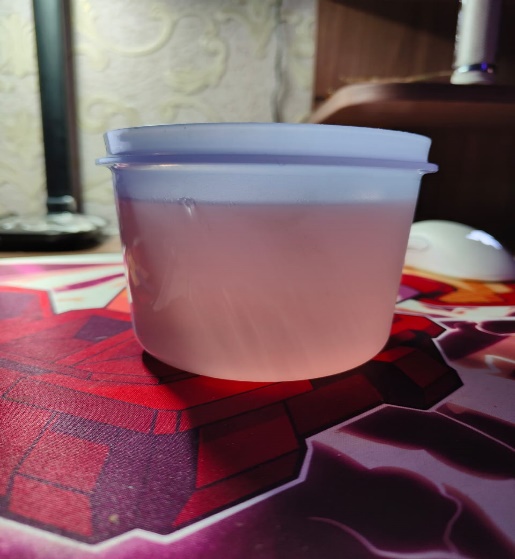 Рис.5После того, как я извлек желе из сосуда, оно некоторое время сохраняет свою форму, а затем расплывается в виде большой капли.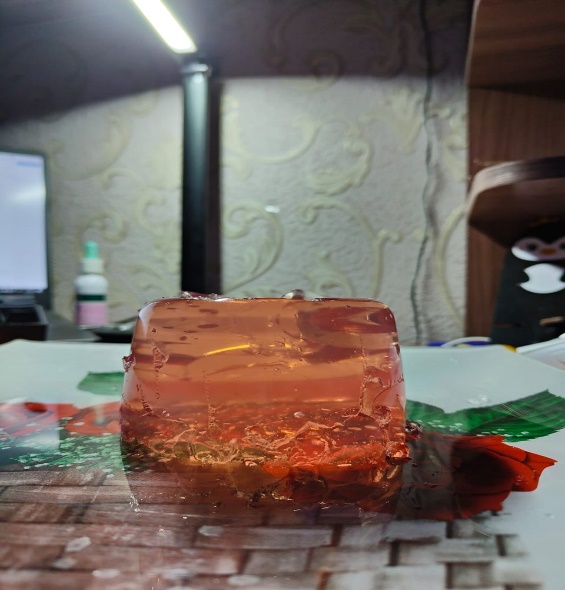 Рис.6Вывод: желе ведет себя как очень густая жидкость.Оптический эксперимент Я положил желе напротив листа а4 и заметил, что желе пропускает световые волны различных частот.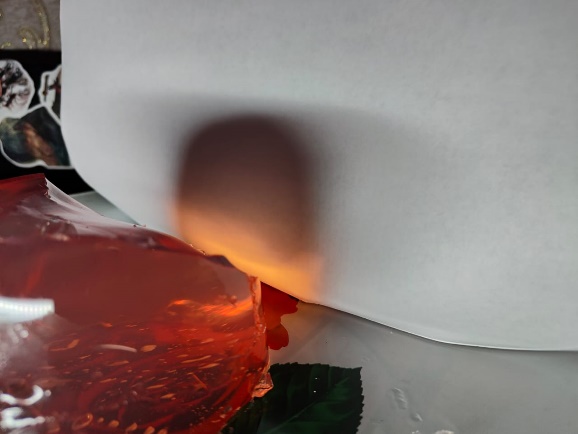 Рис.7Вывод: желе пропускает световые волны различных частот. Однако, такие оптические свойства характерны не только жидкостям (воде), но и твёрдым телам (стеклу).Эксперимент на смачиваемость.Положив желе на стекло, я стал наблюдать мениск. Мени́ск — искривление свободной поверхности жидкости вследствие её соприкосновения с поверхностью твёрдого тела или (реже) другой жидкости.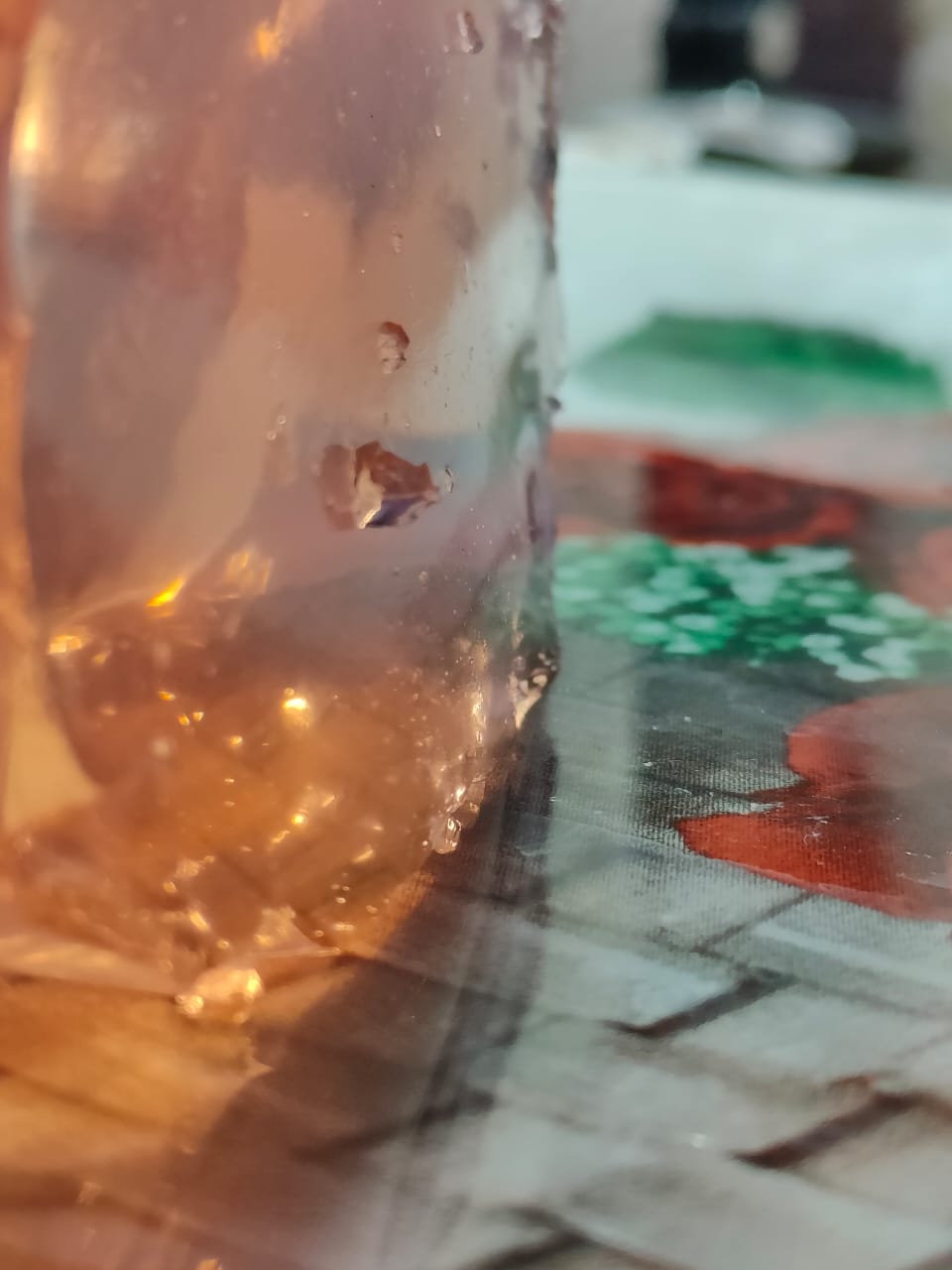 Рис.8Вывод: желе смачивает стекло.Эксперимент на подверженность деформациям.При небольшом надавливании на желе наблюдается его деформация, которая исчезает после снятия нагрузки.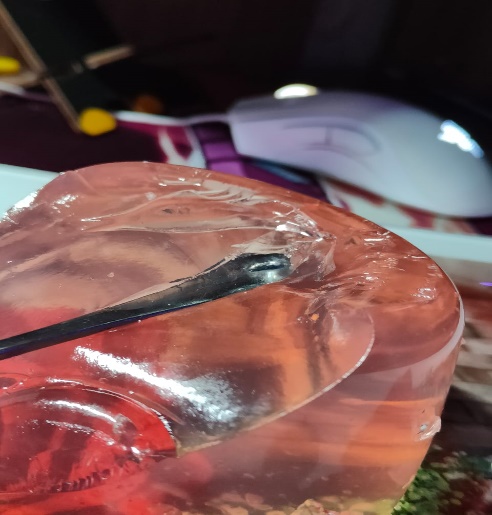 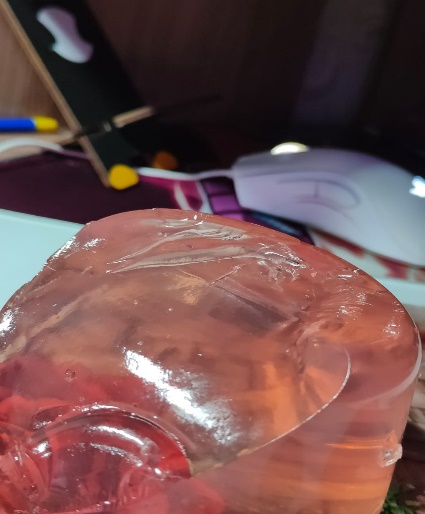                                              Рис.9                                                 Рис.10При воздействии на желе ножом оно легко разрушается.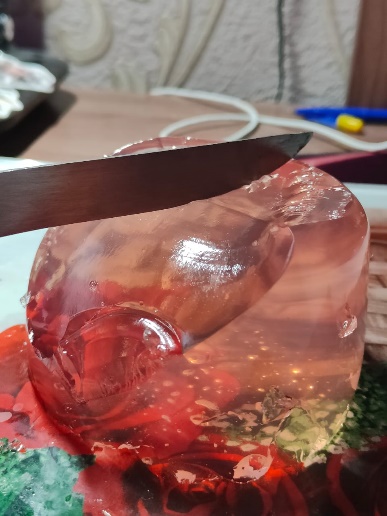 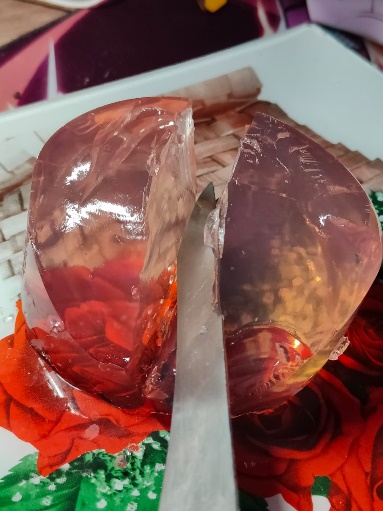                                                    Рис.11                                      Рис.12Вывод: в желе проявляются упругие свойства, которые наблюдаются у твердых тел и у поверхностного слоя жидкости.Эксперимент на плавление желе При помещении желе в теплую воду оно начинает таять, то есть плавиться и смешиваться с водой. 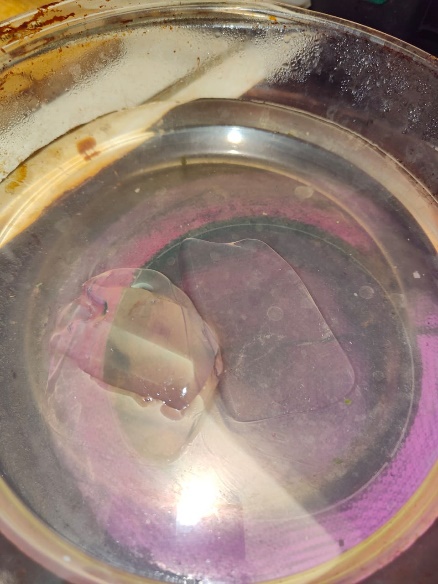 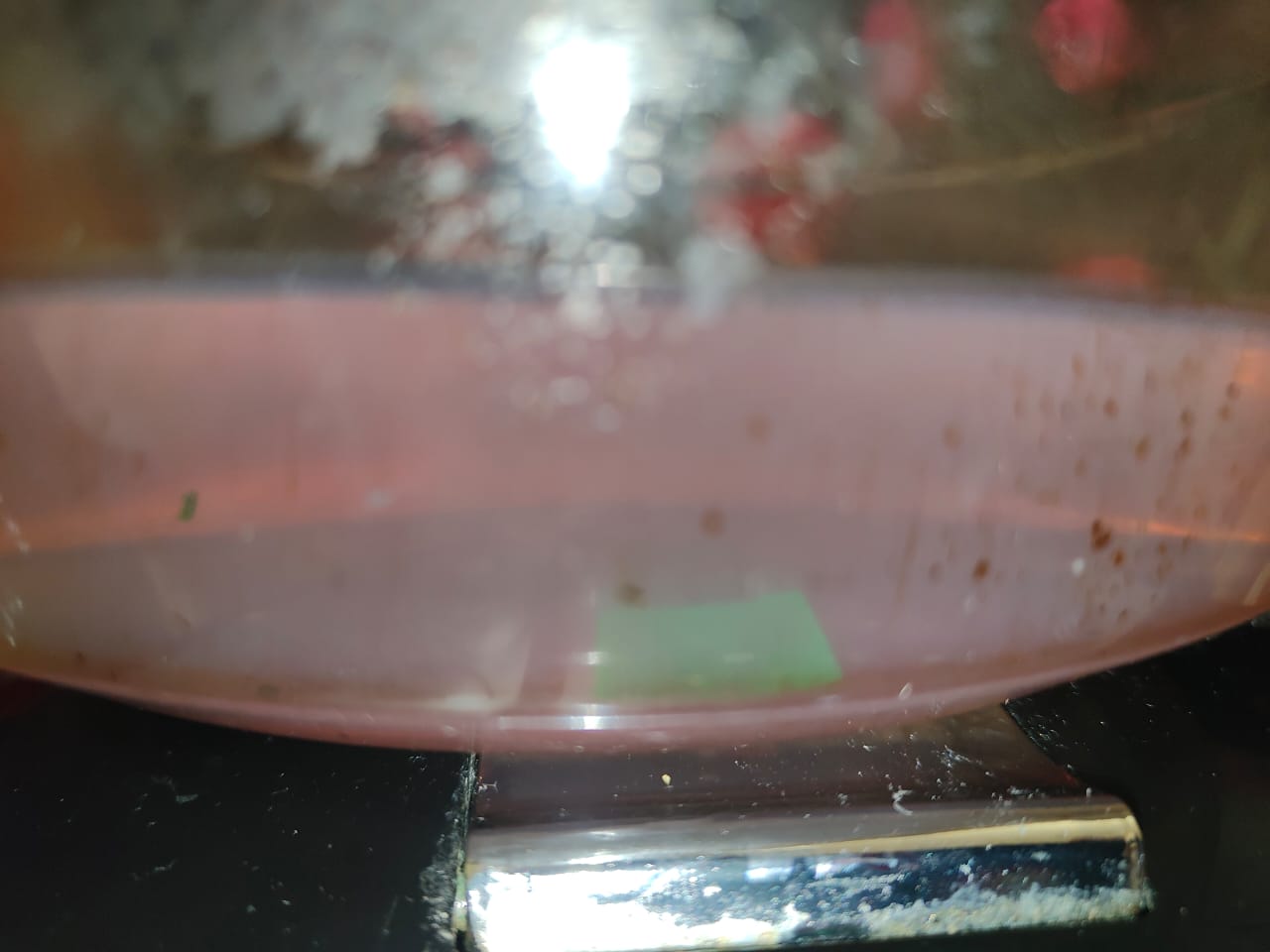                              Рис.13                                                            Рис.14Вывод: плавится желе как твердое тело.2.3. Результат исследованияПолученные данные внесем в таблицу:Желе не имеет определенной формы – это, жидкость; По плотности желе относится к жидкостям; Желе течет как густая жидкость; Желе плавится как твердое тело; Желе смачивает стекло как любые другие жидкостиЗАКЛЮЧЕНИЕДанная исследовательская работа помогла узнать какое же агрегатное состояние у желе. В ходе данной работы я вспомнил какие бывают агрегатные состояния и их свойства так же узнал какие агрегатные состояния бывают у желе. Для этого я поставил 5 экспериментов: Эксперимент на сохранение формы; Оптический эксперимент; Эксперимент на смачиваемость; Эксперимент на подверженность деформациям; Эксперимент на плавление желе;Данные эксперименты на желе я считаю удачными. Они доказали, что желе является жидкостью, а не каким-либо другим веществом тем самым доказав гипотезу “ Желе – это, жидкость”СПИСОК ИСПОЛЬЗУЕМЫХ ИСТОЧНИКОВГидростатика :: Электронная библиотека РК (petrsu.ru)https://www.russianfood.com/recipes/bytype/?fid=4БСЭ. 3-е изд. тт. 1-30 : (гл. ред.) : Free Download, Borrow, and Streaming : Internet ArchiveТолковый словарь русского языка онлайн (sinonim.org)ВВЕДЕНИЕ31.ТЕОРЕТИЧЕСКАЯ ЧАСТЬ41.1.Историческая справка41.2.Свойства тел в различных агрегатных состояниях.51.3.Агрегатное состояние желе   72.ПРАКТИЧЕСКАЯ ЧАСТЬ82.1.Готовка желе82.2.Физические эксперименты 82.3.Результаты исследования 12ЗАКЛЮЧЕНИЕ13СПИСОК ИСПОЛЬЗУЕМЫХ ИСТОЧНИКОВ14Желе Желе Жидкость Твердое тело Закон сохранения вещества++Изменение агрегатного состояния -+Смачиваемость+-Оптические свойства++Подверженность деформациям++Текучесть+-Сохранение формы/изменение +-